Florence Harshman
1899 - 1970

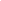 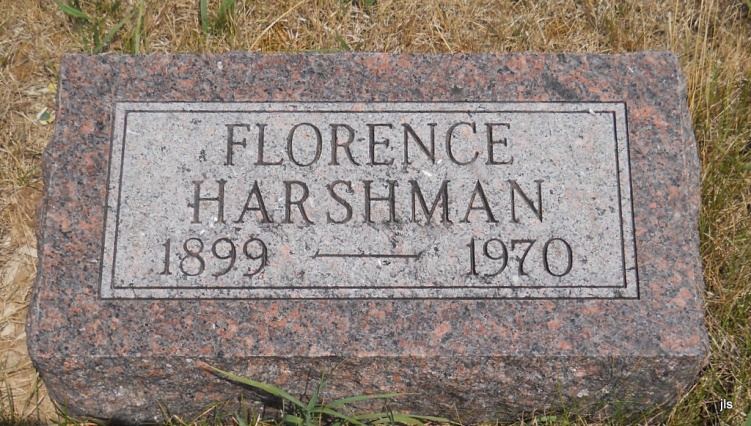 Photo by Jackie SandersNo obit found at this time